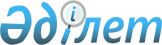 Об утверждении Правил предоставления инновационных грантов на приобретение технологий, проведение промышленных исследований, поддержку деятельности по производству высокотехнологичной продукции на начальном этапе развития, патентование в зарубежных странах и (или) региональных патентных организациях
					
			Утративший силу
			
			
		
					Постановление Правительства Республики Казахстан от 9 августа 2012 года № 1036. Утратило силу постановлением Правительства Республики Казахстан от 25 декабря 2015 года № 1063      Сноска. Утратило силу постановлением Правительства РК от 25.12.2015 № 1063 (вводится в действие со дня его первого официального опубликования).      Примечание РЦПИ.

      В соответствии с Законом РК от 29.09.2014 г. № 239-V ЗРК по вопросам разграничения полномочий между уровнями государственного управления  см. приказ Министра по инвестициям и развитию Республики Казахстан от 27 февраля 2015 года № 211.      В соответствии с подпунктом 18) статьи 4 Закона Республики Казахстан от 9 января 2012 года «О государственной поддержке индустриально-инновационной деятельности», Правительство Республики Казахстан ПОСТАНОВЛЯЕТ:



      1. Утвердить прилагаемые Правила предоставления инновационных грантов на приобретение технологий, проведение промышленных исследований, поддержку деятельности по производству высокотехнологичной продукции на начальном этапе развития, патентование в зарубежных странах и (или) региональных патентных организациях.



      2. Признать утратившими силу некоторые решения Правительства Республики Казахстан согласно приложению к настоящему постановлению.



      3. Настоящее постановление вводится в действие по истечению десяти календарных дней после первого официального опубликования.      Премьер-Министр

      Республики Казахстан                       К. Масимов

Утверждены         

постановлением Правительства

Республики Казахстан    

от 9 августа 2012 года № 1036 

Правила предоставления инновационных грантов на приобретение

технологий, проведение промышленных исследований, поддержку

деятельности по производству высокотехнологичной продукции на

начальном этапе развития, патентование в зарубежных странах и

(или) региональных патентных организациях 

1. Общие положения

      1. Настоящие Правила предоставления инновационных грантов на приобретение технологий, проведение промышленных исследований, поддержку деятельности по производству высокотехнологичной продукции на начальном этапе развития, патентование в зарубежных странах и (или) региональных патентных организациях (далее – Правила) разработаны в соответствии с подпунктом 18) статьи 4 Закона  Республики Казахстан от 9 января 2012 года «О государственной поддержке индустриально-инновационной деятельности» и определяют порядок предоставления инновационных грантов на приобретение технологий, проведение промышленных исследований, поддержку деятельности по производству высокотехнологичной продукции на начальном этапе развития, патентование в зарубежных странах и (или) региональных патентных организациях.



      2. В настоящих Правилах используются следующие основные понятия:



      1) грант – инновационный грант на приобретение технологий, проведение промышленных исследований, поддержку деятельности по производству высокотехнологичной продукции на начальном этапе развития, патентование в зарубежных странах и (или) региональных патентных организациях;



      2) грантополучатель – заявитель, получивший грант в соответствии с настоящими Правилами;



      3) инновационный грант – бюджетные средства, предоставляемые субъектам индустриально-инновационной деятельности на безвозмездной основе для реализации их индустриально-инновационных проектов в рамках приоритетных направлений предоставления инновационных грантов;



      4) индустриально-инновационный проект (далее – проект) – комплекс мероприятий, направленный на трансферт технологий, создание новых или усовершенствованных производств, технологий, товаров, работ и услуг, реализуемый в течение определенного срока времени;



      5) уполномоченный орган в области государственной поддержки индустриально-инновационной деятельности (далее – уполномоченный орган) – центральный исполнительный орган, осуществляющий руководство в сфере индустрии и индустриально-инновационного развития, а также осуществляющий в пределах, предусмотренных законодательством межотраслевую координацию и участие в реализации государственной поддержки индустриально-инновационной деятельности;



      6) субъекты индустриально-инновационной деятельности – физические и (или) юридические лица, реализующие проекты в приоритетных секторах экономики Республики Казахстан;  



      7) национальный институт – национальный институт развития в области технологического развития;



      8) промышленные исследования – научно-исследовательские, научно-технические и опытно-конструкторские работы, проводимые субъектом индустриально-инновационной деятельности, с целью улучшения им осуществляемых производственных процессов и (или) характеристик выпускаемых товаров или оказываемых услуг;



      9) объект промышленной собственности – изобретения, полезные модели и промышленные образцы;



      10) заявка – заявление установленного образца с приложением необходимых документов согласно требованиям настоящих Правил;



      11) заявитель – физическое или юридическое лицо, соответствующее требованиям настоящих Правил, предоставившее заявку в национальный институт на получение гранта; 



      12) технология – процесс и (или) комплекс оборудования, работающего в едином производственном цикле, использование которых обеспечивает получение новых или усовершенствованных товаров, работ и услуг.



      3. Гранты предоставляются заявителям в рамках приоритетных направлений предоставления инновационных грантов в соответствии с законодательством о государственной поддержке индустриально-инновационной деятельности.



      4. Заявителями на получение грантов являются субъекты индустриально-инновационной деятельности, осуществляющие свою деятельность на территории Республики Казахстан. 



      5. Заявителями на получение грантов не могут являться юридические лица, собственники и первые руководители указанных юридических лиц, находящиеся в процессе ликвидации, признанные несостоятельными (банкротами), на имущество которых наложен арест и (или) экономическая деятельность которых приостановлена, физические лица, признанные несостоятельными, и на имущество которых наложен арест.



      6. Заявителями на получение грантов не могут являться дочерние организации национального института.



      7. Информационное обеспечение в области предоставления грантов осуществляется национальным институтом, а также может осуществляться его дочерними организациями.



      8. Заявители – физические лица должны быть зарегистрированы в качестве индивидуального предпринимателя и иметь текущий счет в банке второго уровня – резиденте Республики Казахстан.



      9. Предоставление грантов в соответствии с настоящими Правилами осуществляется уполномоченным органом путем выделения средств, предусмотренных на предоставление инновационных грантов на основании договора, заключенного между уполномоченным органом и национальным институтом.



      10. При предоставлении грантов проводится независимая экспертиза с привлечением отечественных и зарубежных экспертов в соответствии с положениями настоящих Правил.



      11. Подача заявки заявителем на один из видов гранта, предусмотренных настоящими Правилами, не ограничивает его претендовать на получение иных инновационных грантов, предусмотренных законодательством о государственной поддержке индустриально-инновационной деятельности. 

2. Порядок и условия предоставления грантов 

Общие процедуры предоставления грантов

      12. Национальный институт публикует объявление о начале приема заявок на получение гранта в официальных средствах массовой информации, размещает информацию об условиях, сроках и порядке принятия заявок на официальном интернет-сайте уполномоченного органа и национального института с указанием контактных лиц после утверждения Правительством Республики Казахстан приоритетных направлений предоставления грантов.



      13. Национальный институт ежегодно публикует в течение первого квартала соответствующего года объявление, указанное в пункте 12 настоящих Правил, в официальных средствах массовой информации, размещает информацию об условиях, сроках и порядке принятия заявок на официальном интернет-сайте уполномоченного органа и национального института с указанием контактных лиц.



      14. Прием заявок на получение грантов осуществляется на постоянной основе.



      15. За 10 (десять) рабочих дней до предоставления национальным институтом отчета согласно договора, заключенного с уполномоченным органом на соответствующий финансовый год, рассмотрение заявок национальным институтом приостанавливается. При этом, процедура рассмотрения заявок возобновляется с даты перерегистрации или заключения договора между уполномоченным органом и национальным институтом на следующий финансовый год.



      16. В случае, если с момента регистрации заявки, по которой процедура рассмотрения приостановлена согласно пункту 15 настоящих Правил, прошло более 15 (пятнадцати) рабочих дней до даты перерегистрации или заключения договора между уполномоченным органом и национальным институтом на следующий финансовый год, национальный институт в течение 5 (пяти) рабочих дней после перерегистрации или заключения договора с уполномоченным органом письменно направляет заявителю уведомление по почте и на адрес электронной почты, указанным в анкете заявителя (в случае наличия), о необходимости актуализации по ранее принятой заявке документов, указанных в пункте 18 и пунктах 19, 20, 21, 22 настоящих Правил, в зависимости от вида гранта. Процедура рассмотрения заявок возобновляется с момента представления заявителем актуализированной заявки. При этом, срок внесения актуализированной заявки неограничен.



      17. Процедура предоставления грантов включает в себя следующие этапы:



      1) прием и рассмотрение национальным институтом заявок на предмет соответствия приоритетным направлениям предоставления инновационных грантов и требованиям настоящих Правил;



      2) организация национальным институтом проведения независимой экспертизы заявок; 



      3) проверка национальным институтом обоснованности заявленных затрат по заявкам;



      4) принятие решения национальным институтом о предоставлении гранта или об отказе в его предоставлении;



      5) заключение национальным институтом договора о предоставлении инновационного гранта с грантополучателями.



      18. Для получения гранта заявителям необходимо представить в национальный институт следующие документы:



      1) заявление на получение гранта по форме согласно приложению 1 к настоящим Правилам;



      2) анкету заявителя по форме согласно приложению 2 к настоящим Правилам;



      3) паспорт проекта по форме согласно приложению 3  к настоящим Правилам;



      4) проект календарного плана по форме согласно приложению 4 к настоящим Правилам;



      5) проект сметы расходов по форме согласно приложению 5 к настоящим Правилам;



      6) для юридических лиц – оригинал справки установленной формы налогового органа об отсутствии (наличии) налоговой задолженности налогоплательщика и задолженности по обязательным пенсионным взносам, обязательным профессиональным пенсионным взносам в единый накопительный пенсионный фонд более чем за три месяца, предшествующих дате подачи заявки, за исключением случаев, когда срок уплаты отсрочен в соответствии с законодательством Республики Казахстан, за подписью первого руководителя или лица, имеющего право подписи, и печатью налогового органа;

      для физических лиц – оригинал справки установленной формы налогового органа об отсутствии (наличии) налоговой задолженности налогоплательщика;



      7) оригинал справки банка (банков) об отсутствии просроченной задолженности заявителя более чем за три месяца, предшествующих дате подачи заявления, перед банком (банками) (в случае, если заявитель является клиентом нескольких банков второго уровня или филиалов, а также иностранного банка, данная справка представляется от каждого из таких банков) за подписью первого руководителя или лица, его замещающего, и заверенной печатью банка (банков);



      8) копия и оригинал свидетельства о постановке на учет на налог на добавленную стоимость при предоставлении заявки нарочным способом, после проведения сверки оригинал документа возвращается заявителю или нотариально заверенная копия свидетельства о постановке на учет на налог на добавленную стоимость при поступлении заявки по почте;



      9) для юридических лиц – копию финансовой отчетности заявителя, в соответствии с действующим законодательством Республики Казахстан за последние 2 (два) года, в случае, если юридическое лицо функционирует менее 2 (двух) лет, представляется финансовая отчетность за последний отчетный период;



      10) для юридических лиц – копии и оригиналы устава и свидетельства* или справки о государственной регистрации (перерегистрации) при предоставлении заявки нарочным способом, после проведения сверки оригиналы документов возвращаются заявителю или нотариально засвидетельствованная копия устава и свидетельства* или справки государственной регистрации (перерегистрации) при поступлении заявки по почте.

      Примечание: *свидетельство о государственной (учетной) регистрации (перерегистрации) юридического лица (филиала, представительства), выданное до введения в действие Закона Республики Казахстан от 24 декабря 2012 года «О внесении изменений и дополнений в некоторые законодательные акты Республики Казахстан по вопросам государственной регистрации юридических лиц и учетной регистрации филиалов и представительств», является действительным до прекращения деятельности юридического лица;



      11) для юридических лиц – копия документа о назначении/избрании первого руководителя, заверенного  печатью юридического лица;



      12) для юридических/физических лиц – документ, наделяющий правами лицо, не являющегося руководителем, на подачу, подписание заявки, подписание договора о предоставлении инновационного гранта;



      13) для физических лиц – копии и оригиналы удостоверения личности либо паспорта при предоставлении заявки нарочным способом, после проведения сверки оригиналы документов возвращаются заявителю или нотариально засвидетельствованная копия удостоверения личности либо паспорта при поступлении заявки по почте;



      14) копии и оригиналы лицензий, патентов, свидетельств, сертификатов, дипломов и других документов, подтверждающих квалификацию заявителя на выполнение работ в научно-технической сфере (в случае наличия) при предоставлении заявки нарочным способом, после проведения сверки оригиналы документов возвращаются заявителю или нотариально засвидетельствованные копии лицензий, патентов, свидетельств, сертификатов, дипломов и других документов, подтверждающих квалификацию заявителя на выполнение работ в научно-технической сфере (в случае наличия) при поступлении заявки по почте.

      Сноска. Пункт 18 с изменениями, внесенным постановлением Правительства РК от 20.12.2013 № 1363 (порядок введения в действие см. п. 2).



      19. Заявителю, претендующему на получение грантов на приобретение технологий дополнительно к документам, указанным в пункте 18 настоящих Правил, необходимо представить в национальный институт следующие документы:



      1) документы, подтверждающие согласие правообладателя на приобретение и (или) использование технологии;



      2) бизнес-план проекта по структуре согласно приложению 6 к настоящим Правилам.



      20. Заявителю, претендующему на получение грантов на проведение промышленных исследований дополнительно к документам, указанным в пункте 18 настоящих Правил, необходимо представить в национальный институт следующие документы:



      1) программу проведения промышленного исследования на 18 (восемнадцать) месяцев согласно приложению 7 к настоящим Правилам;



      2)  документ, подтверждающий намерение сотрудничества заявителя с юридическим лицом, осуществляющим научно-техническую деятельность. При этом, если заявителем привлекается  иностранное юридическое лицо, осуществляющее научно-техническую деятельность, дополнительно   предоставляется  документ, подтверждающий сотрудничество иностранного юридического лица, осуществляющего научно-техническую деятельность, с отечественным юридическим лицом, осуществляющим научно-техническую деятельность.



      21. Заявителю, претендующему на получение грантов на поддержку деятельности по производству высокотехнологичной продукции на начальном этапе развития дополнительно к документам, указанным в пункте 18 настоящих Правил, необходимо представить в национальный институт следующие документы:



      1) бизнес-план проекта по структуре согласно приложению 6 к настоящим Правилам;



      2) охранный документ на объект промышленной собственности и (или) документ, подтверждающий право заявителя на использование объекта промышленной собственности;



      3) патент на селекционное достижение (в случае наличия);



      4) топологию интегральной микросхемы (в случае наличия).



      22. Заявителю, претендующему на получение грантов на патентование в зарубежных странах и (или) региональных патентных организациях дополнительно к документам, указанным в пункте 18 настоящих Правил, необходимо представить в национальный институт следующие документы:



      1)  отчет о предварительном поиске на патентоспособность и предварительное заключение по результатам предварительного поиска экспертной организации в Республике Казахстан, осуществляющей деятельность в сферах, отнесенных к государственной монополии (оказание услуг в области охраны объектов промышленной собственности)  (далее – Экспертная организация), утвержденные уполномоченным органом в сфере охраны изобретений, полезных моделей, промышленных образцов;



      2) справка Экспертной организации  о проверке заявки на наличие сведений, составляющих государственную тайну;



      3) обоснование заявителя о необходимости патентования в запрашиваемых зарубежных и (или) региональных патентных организациях по форме согласно приложению 8 к настоящим Правилам;



      4) заключение международной предварительной экспертизы в соответствии с Договором о патентной кооперации (РСТ) на получение соответствующего гранта (в случае наличия);



      5) патент на объект промышленной собственности, выданный зарубежным патентным ведомством и (или) региональной патентной организацией, полученный не позднее 12 (двенадцати) месяцев до подачи заявки на получение соответствующего гранта (в случае наличия).



      23. Заявка на получение гранта представляется  в национальный институт на государственном или русском языках на бумажном носителе в четырех экземплярах - оригинала в количестве одного экземпляра и копии в количестве трех экземпляров и на электронном носителе (сканированные в формате PDF или JPEG). При этом, документы, указанные в подпунктах 2), 3), 4), 5) пункта 18, а также в пунктах 19, 20, 21, 22 настоящих Правил также предоставляются на английском языке на электронном носителе (сканированные в формате PDF или JPEG).



      24. Материалы заявки на получение гранта должны быть сформированы в единую папку, листы пронумерованы и оформлены в строгом соответствии с требованиями настоящих Правил и приложений к ним. Все материалы заявки действительны в течение всего периода реализации проекта и не возвращаются заявителю.



      25. Заявитель обеспечивает полноту и достоверность представленных документов, исходных данных, расчетов, обоснований. В представленной информации заявителем указываются источники данных, использованных в расчетах и дата проведения расчета.



      26. Национальный институт без письменного согласия заявителя обеспечивает неразглашение информации о заявке третьим лицам, незадействованным в процессе предоставления грантов.



      27. Принятые национальным институтом заявки подлежат регистрации и рассмотрению на соответствие приоритетным направлениям предоставления грантов, содержания виду запрашиваемого гранта и требованиям настоящих Правил в течение 5 (пяти) рабочих дней со дня регистрации.



      28. В случае несоответствия заявки требованиям настоящих Правил, в течение 5 (пяти) рабочих дней со дня регистрации заявки национальный институт направляет заявителю по почте и на адрес электронной почты, указанным в анкете заявителя (в случае наличия) уведомление с указанием несоответствия.



      При этом, оригиналы заявок отправляются национальным институтом по почте заявителю. Заявитель может устранить выявленные несоответствия и повторно представить заявку, соответствующую требованиям настоящих Правил. В случае, если заявитель предоставляет повторную заявку без устранения выявленных национальным институтом несоответствий, то заявка отклоняется без права дальнейшего предоставления заявки в текущем году.



      29. В случае соответствия принятых заявок требованиям настоящих Правил, в течение 8 (восьми) рабочих дней со дня регистрации либо с даты получения доработанной заявки национальный институт направляет материалы заявки (без указания данных о заявителе) на независимую экспертизу в электронном виде (сканированные в формате PDF или JPEG).



      30. В течение 15 (пятнадцати) рабочих дней со дня получения заявки независимые эксперты предоставляют национальному институту в бумажном и электронном виде (сканированные в формате PDF или JPEG) экспертное заключение по заявкам.



      31.  В течение 10 (десяти) рабочих дней со дня получения национальным институтом положительного заключения независимой экспертизы, национальный институт проверяет обоснованность заявленных затрат по заявкам.



      Проверка обоснованности затрат осуществляется на основе представленной сметы расходов и заключается в анализе стоимости и необходимости заявленных затрат. 



      32. В течение 10 (десяти) рабочих дней со дня проверки обоснованности заявленных затрат по заявкам национальный институт принимает решение о предоставлении гранта или об отказе в его предоставлении.



      33. Решение о предоставлении инновационных грантов принимается национальным институтом на основании положительных заключений независимой экспертизы и обоснованности заявленных затрат.



      34. Решение об отказе в предоставлении гранта принимается национальный институтом при наступлении одного из следующих случаев:



      1) отрицательного заключения независимой экспертизы;



      2) необоснованности заявленных затрат;



      3) предоставления недостоверной информации заявителем.



      35. В течение 5 (пяти) рабочих дней со дня принятия решения об отказе в предоставлении гранта, национальный институт направляет заявителю обоснование об отказе в предоставлении гранта с приложением выписки из решения.



      36. Список грантополучателей и список заявителей, не получивших грант, публикуются на официальном интернет-сайте уполномоченного органа и национального института в течение 15 (пятнадцати) рабочих дней со дня принятия решения.



      37. Национальный институт в течение 10 (десяти) рабочих дней со дня принятия решения  о предоставлении гранта актуализирует сроки реализации проекта с грантополучателями и заключает договор о предоставлении инновационного гранта, форма которого утверждается национальным институтом.



      38. В течение 3 (трех) рабочих дней после подписания договора о предоставлении инновационного гранта его копия направляется уполномоченному органу.



      39. В случае, если договор о предоставлении инновационного гранта не заключен в сроки, указанные в пункте 37 настоящих Правил, по вине заявителя, национальный институт принимает решение об отказе в предоставлении гранта.



      40. В целях эффективного контроля проекта, в соответствии с заключенным договором, национальный институт проводит постоянный мониторинг реализации мероприятий и заявляемых затрат грантополучателя (при возмещении части затрат), целевого освоения бюджетных средств грантополучателем (при оплате части затрат), для последующего направления в уполномоченный орган отчета раз в полугодие.



      41. Использование средств гранта, предоставляемых в виде оплаты части затрат, в строгом соответствии с его целевым назначением и утвержденной в установленном порядке сметой расходов является обязательным условием договора о предоставлении инновационного гранта.



      Предоставленные в виде гранта бюджетные средства подлежат полному возврату в республиканский бюджет в случае использования полученных средств на цели, не предусмотренные утвержденной сметой расходов. 

Условия предоставления грантов на приобретение технологий

      42. Грант на приобретение технологий предоставляется юридическим лицам в виде возмещения части затрат на приобретение лицензии и (или) патента на право использования технологии.



      43. В случае возмещения части затрат сумма гранта на приобретение технологий составляет: 50 (пятьдесят) процентов от запрашиваемых средств на приобретение лицензии и (или) патента, но не более 150 (ста пятидесяти) миллионов тенге.



      44.  Возмещение части затрат производится по факту внедрения технологии. Технология считается внедренной при предоставлении акта внедрения и отчета по выполненным работам на приобретение и внедрение технологии.



      45. Срок приобретения и внедрения технологий не должен превышать 3 (три) года. 

Условия предоставления грантов на проведение промышленных

исследований

      46. Грант на проведение промышленных исследований предоставляется юридическим лицам, осуществляющим предпринимательскую деятельность, за исключением юридических лиц, осуществляющих научно-техническую деятельность в соответствии с законодательством Республики Казахстан (далее – научно-технические организации).



      К проведению промышленных исследований заявителем должны быть привлечены отечественные и (или) иностранные научно-технические организации.



      Заявитель может привлечь иностранные научно-технические организации для проведения промышленных исследований, при условии их обязательного сотрудничества с отечественными научно-техническими организациями.



      47. Грант на проведение промышленных исследований предоставляется заявителям в виде возмещения части затрат на услуги отечественных и (или) иностранных научно-технических организаций.



      48. Общая сумма гранта на проведение промышленных исследований составляет 40 (сорок) процентов от запрашиваемых средств, но не более 30 (тридцати) миллионов тенге, из которых:



      1) на оплату приобретения реактивов, расходных материалов и лабораторного оборудования, необходимых для проведения промышленных исследований – 70 (семьдесят) процентов, но не более 20 (двадцати) миллионов тенге;



      2) на фонд оплаты труда персонала отечественной и (или) иностранной научно-технической организации – 30 (тридцать) процентов, но не более 3 (трех) миллионов тенге;



      3) на накладные расходы – 15 (пятнадцать) процентов, но не более 2 (двух) миллионов тенге;



      4) другие обоснованные расходы, без которых невозможно проведение промышленных исследований – 30 (тридцать) процентов, но не более 5 (пяти) миллионов тенге.



      49. Возмещение части затрат производится поэтапно согласно календарному плану.



      50. Срок освоения гранта на проведение промышленных исследований не должен превышать 20 (двадцати) месяцев. 

Условия предоставления  грантов на поддержку деятельности по

производству высокотехнологичной продукции на начальном этапе

развития

      52. Грант на поддержку деятельности по производству высокотехнологичной продукции на начальном этапе развития предоставляется заявителям, которые:



      1) имеют охранный документ на объект промышленной собственности и (или) документ, подтверждающий право заявителя на использование объекта промышленной собственности;



      2) имеют патент на селекционные достижения (в случае наличия);



      3) обладают топологией интегральной микросхемы (в случае наличия);



      4) осуществляют деятельность на территории Республики Казахстан.



      52. Грант предоставляется на производство высокотехнологичной  продукции согласно перечню, утвержденному законодательством Республики Казахстан.



      53. Общая сумма гранта на поддержку деятельности по производству высокотехнологичной продукции на начальном этапе развития предоставляется в виде оплаты части затрат и покрывает 70 (семьдесят) процентов от запрашиваемых средств на реализацию проекта, но не более 50 (пятидесяти) миллионов тенге, из которых:



      1) на оплату приобретения промышленного оборудования – 70 (семьдесят) процентов, но не более 15 (пятнадцати) миллионов тенге;



      2) на аренду промышленных площадей – 80 (восемьдесят) процентов, но не более 3 (трех) миллионов тенге;



      3) на накладные расходы – 30 (тридцать) процентов, но не более 2 (двух) миллионов тенге;



      4) другие обоснованные производственные расходы, без которых невозможно функционирование производства – 70 (семьдесят) процентов, но не более 30 (тридцати) миллионов тенге.



      54. Оплата части затрат производится поэтапно согласно календарному плану.



      55. Срок освоения гранта на поддержку деятельности по производству высокотехнологичной продукции на начальном этапе развития не должен превышать 3 (трех) лет.



      56. Результатом освоения заявителем средств гранта на поддержку деятельности по производству высокотехнологичной продукции на начальном этапе развития является производство высокотехнологичной продукции согласно перечню, утвержденному законодательством Республики Казахстан. 

Условия предоставления грантов

на патентование в зарубежных странах и (или) региональных

патентных организациях

     57. Грант на патентование в зарубежных странах и (или) региональных патентных организациях предоставляется физическим и (или) юридическим лицам, обладающим правами на получение патента на объект промышленной собственности в соответствии с Договором о патентной кооперации (PCT).



      58. Грант на патентование в зарубежных странах и (или) региональных патентных организациях предоставляется в виде оплаты части затрат на:



      1)  подачу международной заявки, проведение международного поиска и международной предварительной экспертизы в международном поисковом органе в соответствии с Договором о патентной кооперации (РСТ) (далее – международная заявка);



      2) получение патента на объект промышленной собственности в запрашиваемых странах;



      3) поддержание патента на объект промышленной собственности в силе не более, чем в 3 (трех) зарубежных странах в течение 3 (трех) лет с даты выдачи патента на объект промышленной собственности.



      59. При наличии у заявителя положительного заключения международной предварительной экспертизы по международной заявке, заявитель может подать заявку на оплату части затрат на получение патента на объект промышленной собственности в зарубежных странах.



      60. При наличии у заявителя патента на объект промышленной собственности в зарубежных странах, заявитель может подать заявку на поддержание патента в силе не более, чем в 3 (трех) зарубежных странах в течение 3 (трех) лет с даты выдачи патента на объект промышленной собственности.



      61. Сумма гранта на патентование в зарубежных странах и (или) региональных патентных организациях составляет:



      1) на подачу международной заявки – 95 (девяносто пять) процентов от запрашиваемых средств, но не более 750 000 (семисот пятидесяти) тысяч тенге; 



      2) на получение патента на объект промышленной собственности в зарубежных странах – 95 (девяносто пять) процентов от запрашиваемых средств, но не более 2 500 000 (двух миллионов пятисот тысяч) тенге; 



      3) на поддержание патента на объект промышленной собственности в силе не более, чем в 3 (трех) зарубежных странах в течение 3 (трех) лет с даты получения патента на объект промышленной собственности – 90 (девяносто) процентов от запрашиваемых средств но не более 3 000 000 (трех миллионов) тенге.



      62. Результатом освоения заявителем средств, предоставленных на подачу международной заявки является заключение международной предварительной экспертизы в соответствии с Договором о патентной организации (PCT). В течение 10 (десяти) рабочих дней после получения заключения международной предварительной экспертизы в соответствии с Договором о патентной организации (PCT) заявитель предоставляет национальному институту его нотариально заверенную копию.



      63 Результатом освоения заявителем средств гранта на патентование в зарубежных странах и (или) региональных патентных организациях являются патент на объект промышленной собственности или решение об отказе в его выдаче в зарубежных странах и (или) региональных патентных организациях.



      64. Результатом освоения заявителем средств гранта на поддержание патента на объект промышленной собственности в силе не более, чем в 3 (трех) зарубежных странах в течение 3 (трех) лет с даты получения патента на объект промышленной собственности является ежегодная информация от соответствующего уполномоченного органа зарубежной страны, в которой поддерживается патент. 

Независимая экспертиза заявок

      65. Национальный институт обеспечивает организацию проведения независимой экспертизы.



      66. Независимая экспертиза является оценкой целесообразности выполнения проекта. Независимыми экспертами могут выступать отечественные и зарубежные физические и (или) юридические лица.



      67. Для физических лиц, являющихся независимыми отечественными и зарубежными экспертами, привлекаемых к экспертизе заявок, устанавливаются следующие общие квалификационные требования:



      1) наличие практического опыта работы не менее 10 (десяти) лет в той отрасли знаний, по которой предполагает выступить в качестве эксперта;



      2) наличие опыта участия в проведении научно-технических и опытно-конструкторских работ и (или) реализации индустриально-инновационных проектов.



      68. К независимым экспертам, привлекаемым к экспертизе заявок, наряду с общими квалификационными требованиями, указанными в пункте 67 настоящих Правил, в зависимости от вида гранта устанавливаются следующие дополнительные квалификационные требования:



      1) на получение инновационного гранта на проведение промышленных исследований, на патентование в зарубежных странах и (или) региональных патентных организациях: 



      наличие ученой степени (кандидат наук/доктор наук, Ph.D);



      наличие научных и методических публикаций и рекомендаций по соответствующему профилю;



      2) на получение инновационного гранта на приобретение технологий, на поддержку деятельности по производству высокотехнологической продукции на начальном этапе развития: 



      наличие не менее 1 (одного) года опыта работы, связанной с инвестиционной оценкой проектов.



      69. Для юридических лиц, привлекаемых для оказания услуг по обеспечению проведения независимой экспертизы проектов отечественными и зарубежными экспертами устанавливаются следующие требования: 



      1) опыт работы не менее 1 (одного) года на рынке оказания экспертных услуг в той отрасли или сфере экономики, по которой предполагает выступить в качестве экспертной организации;



      2) наличие пула, не менее 10 (десяти) отечественных экспертов, которые соответствуют требованиям пунктов 67 и 68 настоящих Правил, привлекаемых для независимой экспертизы в той отрасли или сфере экономики, по которой предполагает выступить в качестве независимого эксперта;



      3) наличие пула, не менее 5 (пяти) зарубежных экспертов, которые соответствуют требованиям пунктов 67 и 68 настоящих Правил, привлекаемых в той отрасли или сфере экономики, по которой предполагает выступить в качестве независимого эксперта с подтверждающими документами и приложением резюме.



      70. При привлечении независимых экспертов для проведения независимой экспертизы заявок с каждым экспертом национальный институт заключает договор на оказание экспертных услуг. Типовой договор на оказание экспертных услуг утверждается национальный институтом. 



      71. Порядок проведения независимой экспертизы, включая условия оплаты услуг независимых экспертов, форму экспертного заключения определяются национальным институтом. 



      72. Независимая экспертиза заявок в зависимости от вида гранта должна включать  следующее, но не ограничиваясь:



      1) на приобретение технологий – технологическая реализуемость при внедрении в производство, оценка актуальности заявленной технологии для предотвращения приобретения устаревших или бесперспективных в будущем технологий, актуальность применяемой технологии в ближайшие 10 (десять) лет, соответствие параметров заявленной технологии тематике проекта, оценка стоимости заявленной технологии; 



      2) на проведение промышленных исследований – проверка соответствия заявленных тематик исследований и целей заявителя, осуществимость проекта, актуальность исследования;



      3) на поддержку деятельности по производству высокотехнологичной продукции на начальном этапе развития – обоснованность предполагаемых компонентов проекта, предотвращение трансферта устаревших или бесперспективных в будущем технологий, оценка маркетинговой составляющей проекта;



      4) на патентование в зарубежных странах и (или) региональных патентных организациях – оценка необходимости патентования в одной или нескольких запрашиваемых странах и (или) региональных патентных организаций, актуальность и перспективность заявленного объекта промышленной собственности.



      73. В случае, если заявка получила отрицательное заключение одного из независимых экспертов, то заявка считается не прошедшей этап независимой экспертизы.  



      74. В течение 15 (пятнадцати) рабочих дней со дня получения заявки независимые эксперты предоставляют национальному институту в бумажном и электронном виде (сканированные в формате PDF или JPEG) экспертное заключение по заявке.

Приложение 1            

к Правилам предоставления инновационных

грантов на приобретение технологий,

проведение промышленных исследований,

поддержку деятельности по производству

высокотехнологичной продукции на

начальном этапе развития, патентование в

зарубежных странах и (или)    

региональных патентных организациях      Дата регистрации:                  Номер заявки:

      «____» _________ 20____ г. 

ЗАЯВЛЕНИЕ

на получение гранта_____________________________________________________________________

_____________________________________________________________________

                  (наименование организации, Ф.И.О.)

направляет настоящее заявление с пакетом необходимых документов на

получение гранта на:

_____________________________________________________________________

                  указать виды гранта (подчеркнуть нужное)

      1) приобретение технологий; 

      2) проведение промышленных исследований;

      3) патентование в зарубежных странах и (или) региональных патентных организациях;

      4) поддержку деятельности по производству высокотехнологичной продукции на начальном этапе.Тема представляемого проекта:

____________________________________________________________________      Полная стоимость проекта в тенге (в цифрах и прописью):

      Запрашиваемая сумма гранта в тенге (в цифрах и прописью):

      Содержание, обоснование сроков и стоимости проекта приведено в прилагаемых документах. Достоверность представленной информации гарантируем.      Требуемые в соответствии с Правилами документы прилагаются на __________ листах.      ______________________________      ___________________________

      (должность лица, имеющего                  Ф.И.О., подпись

      полномочия для подписания

      документов от имени заявителя)Отметка о получении документов      Дата получения: «________»________________ 20__ г.

      Регистрационный номер заявки _________________

      Регистратор ________________ (Ф.И.О., подпись)

      Примечание: составляется на бланке организации. Заявка подписывается первым руководителем или иным уполномоченным лицом.

Приложение 2             

к Правилам предоставления инновационных

грантов на приобретение технологий,  

проведение промышленных исследований, 

поддержку деятельности по производству 

высокотехнологичной продукции на    

начальном этапе развития, патентование в

зарубежных странах и (или)       

региональных патентных организациях        Сноска. Приложение 2 с изменениями, внесенным постановлением Правительства РК от 20.12.2013 № 1363 (вводится в действие по истечении десяти календарных дней после его первого официального опубликования). 

АНКЕТА ЗАЯВИТЕЛЯ

(для юридического лица)____________________________________________________________________

                        полное наименование организации      Организационно-правовая форма и вид собственности:

____________________________________________________________________

Дата регистрации:

____________________________________________________________________

Адрес:

____________________________________________________________________

Индекс, область, район, населенный пункт, улица, дом, (квартира, офис)

Тел.: ______________________ Факс: __________________________________

E-mail: __________________ Web-site: ________________________________

Банковские реквизиты, расчетный счет, валютный счет, банковский

индивидуальный код, бизнес-идентификационный номер:

_____________________________________________________________________

_____________________________________________________________________

Полученные и не погашенные тенговые и валютные кредиты:

_____________________________________________________________________

Род деятельности:

_____________________________________________________________________

______________________________________ отрасль, подотрасльНаучно-исследовательский и кадровый потенциал:

а) важнейшие работы по теме проекта за последние три года:

_____________________________________________________________________

_____________________________________________________________________

_____________________________________________________________________

_____________________________________________________________________б) фактическая численность работающих: _____________, в т.ч.: научные

сотрудники и (или) инженерно-технические работники _____________;

адм.-управленческий персонал __________________; рабочие и служащие

_________________;Первый руководитель (Ф.И.О., год рождения, должность,  почтовый адрес

и номер рабочего телефона, образование, ученая степень):

__________________________________________________________________

__________________________________________________________________

__________________________________________________________________

__________________________________________________________________Руководитель проекта (Ф.И.О., год рождения, основное место работы,

должность, почтовый адрес и номер рабочего телефона, ученая степень

(звание):

__________________________________________________________________Главный бухгалтер (Ф.И.О., телефон):

__________________________________________________________________Контактное лицо (Ф.И.О., телефон, моб. телефон, адрес):

__________________________________________________________________Подпись руководителя организации

__________________________________________________________________ 

АНКЕТА ЗАЯВИТЕЛЯ

(для физического лица)__________________________________________________________________

                        Фамилия, имя, отчествоДата рождения

Образование

__________________________________________________________________Ученая степень (звание)

__________________________________________________________________Удостоверение личности или паспорт (номер и кем выдано)

__________________________________________________________________Адрес:

__________________________________________________________________Индекс, область, район, населенный пункт, улица, дом, квартира

__________________________________________________________________Место работы и должность

__________________________________________________________________Тел. сл.: ______________ Тел. дом: _______________ Тел. моб.:

_____________ Факс: _______________ E-mail: ______________________Научно-исследовательский опыт работы:

а) важнейшие работы по теме проекта за последние три года:

___________________________________________________________________

Наличие обязательства научной организации или предприятия о

предоставлении своей научно-технической и производственной базы

___________________________________________________________________

Банковские реквизиты, расчетный счет, валютный счет, индивидуальный

идентификационный номер

___________________________________________________________________

___________________________________________________________________Подпись

Приложение 3            

к Правилам предоставления инновационных

грантов на приобретение технологий,

проведение промышленных исследований,

поддержку деятельности по производству

высокотехнологичной продукции на

начальном этапе развития, патентование в

зарубежных странах и (или)    

региональных патентных организациях 

ПАСПОРТ ПРОЕКТА      1. __________________________________________________________

                          наименование проекта

      _____________________________________________________________

      2. Описание проекта и его целей, включающее в себя новизну, уникальность, конкретное применение результатов проекта, перспективы использования и другое:

      _____________________________________________________________

      3. Результат проекта: патент, другая документация; лабораторный/опытный образец, технология, прототипы изделий, узлов и агрегатов; сервисные и иные услуги (нужное подчеркнуть); другое (указать)

      _____________________________________________________________

      4. Отрасль применения:

      _____________________________________________________________

      5. Характер проекта (нужное подчеркнуть): создание нового продукта, услуги, технологии, другое (указать)

      _____________________________________________________________

      6. Патентная защита основных технических решений проекта (нужное подчеркнуть): требуется, не требуется, имеется патент, имеется правовая защита

      7. Степень готовности проекта (нужное подчеркнуть): идея проекта, научно-техническая документация, опытный образец, конструкторская документация, готовность к передаче в производство, другое (указать)

      _____________________________________________________________

      8. Имеются ли договора/протоколы о намерении приобретения результатов проекта (да, нет)

      _____________________________________________________________

      9. Полная стоимость работ в тенге (в цифрах и прописью): ________________

      10. Требуемое финансирование в тенге (в цифрах и прописью): _____________

      11. Источники финансирования проекта (собственные средства, заемные средства, гранты других организаций) и в каком объеме:

      _______________________________________________________________

      _______________________________________________________________

      12. Информация о государственной  поддержке проекта на отраслевом, региональном и республиканском уровне (номер, дата и название):

      _______________________________________________________________

      13. Срок реализации проекта (мес.):

      _______________________________________________________________

      14. Руководитель проекта (Ф.И.О., должность, ученая степень, подпись):

      _______________________________________________________________      Руководитель организации-заявителя (физическое лицо)

      __________________________             _________________

               (Ф.И.О.)                          (подпись)

Приложение 4            

к Правилам предоставления инновационных

грантов на приобретение технологий,

проведение промышленных исследований,

поддержку деятельности по производству

высокотехнологичной продукции на

начальном этапе развития, патентование в

зарубежных странах и (или)    

региональных патентных организациях 

ПРОЕКТ КАЛЕНДАРНОГО ПЛАНА      Наименование проекта:

____________________________________________________________________      Руководитель проекта             _____________    _____________

                                         (подпись)       (Ф.И.О.)      Руководитель организации-заявителя _____________  _____________

      (физическое лицо)                   (подпись)      (Ф.И.О.)

Приложение 5            

к Правилам предоставления инновационных

грантов на приобретение технологий,

проведение промышленных исследований,

поддержку деятельности по производству

высокотехнологичной продукции на

начальном этапе развития, патентование в

зарубежных странах и (или)    

региональных патентных организациях 

ПРОЕКТ СМЕТЫ РАСХОДОВ      Наименование проекта __________________________________________      Руководитель проекта   ______________      ____________________

                                (подпись)              (Ф.И.О.)      Руководитель организации-заявителя  ___________   ____________

      (физическое лицо)                     (подпись)      (Ф.И.О.)

Приложение 6            

к Правилам предоставления инновационных

грантов на приобретение технологий,

проведение промышленных исследований,

поддержку деятельности по производству

высокотехнологичной продукции на

начальном этапе развития, патентование в

зарубежных странах и (или)    

региональных патентных организациях 

ТИПОВАЯ СТРУКТУРА БИЗНЕС-ПЛАНА      Все исходные цифры бизнес - плана должны иметь подтверждение и более подробное объяснение сведений, представленных в бизнес-плане. К таковым могут относиться: 

      биографии руководителей предприятия или проекта, подтверждающие их компетенцию и опыт работы;

      результаты маркетинговых исследований;

      заключения аудиторов;

      фотографии или видео ролик образцов продукции (в электронном варианте);

      подробные технические характеристики продукции;

      план предприятия;

      гарантийные письма или контракты с поставщиками и потребителями продукции;

      договора аренды, найма, лицензионные соглашения;

      статьи из журналов и газет о деятельности предприятия.

      1. Общее положение

      1.1. Описание проекта

      1.2. Цели и задачи проекта

      2. Описание предприятия

      3. Производственно-технологическая часть проекта

      3.1. Описание продукта/сервиса/услуги

      3.2. Описание аналогов

      3.3. Контроль качества продукции

      3.4. Описание сырья и поставщиков

      3.5. Описание производственной площадки

      3.6. Имеющиеся ресурсы и оборудование

      3.7. Необходимые ресурсы и оборудование

      4. Анализ рынка

      4.1. Общее описание рынка, потенциал, тенденции и динамика развития

      4.2. Основные сегменты

      4.3. Спрос и предложение

      4.4. Целевая аудитория/потребители

      4.5. Основные конкуренты и конкурентные факторы

      5. Анализ рисков

      5.1. Основные технические риски

      5.2. Финансовые риски

      5.3. Производственные риски

      5.4. Риски при организации продаж

      5.5. Другие риски

      6. SWOT анализ

      7. Бизнес модель (вхождение на рынок, маркетинг, продажа, выход из проекта и т.д.)

      8. Затраты проекта

      8.1. Коммерческие и управленческие расходы

      8.2. Основные средства и ремонт

      8.2.1. Ремонт помещений

      8.2.2. Транспортные средства

      8.2.3. Оборудование

      8.2.4. Прочие материальные и нематериальные активы

      8.3. Оборотные средства

      8.4. ФОТ и затраты на персонал

      8.5. Прочие затраты

      8.5.1. Энергообеспечение

      8.5.2. Затраты на материалы и комплектующие

      8.5.3. Аренда и эксплуатационные расходы

      8.5.4. Расходы на ГСМ и автотранспорт

      8.5.5. Расходы на рекламу, продажи и продвижение

      8.5.6. Прочие расходы

      8.5.7. Непредвиденные расходы

      9. Ценообразование

      10. Организационно-штатная структура и персонал

      11. Производственная программа - динамика объема производства

      12. План продаж - динамика продаж продукции/оказания услуг

      13. Финансовый план

      13.1. Программа капитальных вложений

      13.2. Предполагаемые источники финансирования проекта

      13.3. Описание налогового окружения и льготы

      13.4. Инвестиционные затраты и сроки погашения

      13.5. Прогнозный баланс

      13.6. Отчет о прибылях и убытках

      13.7. Отчет о движении денежных средств

      14. Расчет окупаемости и оценка экономической эффективности проекта

      14.1. Основные показатели экономической эффективности проекта

      14.2. Точка безубыточности

      14.3. Рентабельность

      14.4. Оценка устойчивости и чувствительности проекта

      15. План работ по проекту и программа развития

      16. Заключение и выводы      Руководитель организации-заявителя (физическое лицо)

      __________________________

          (подпись, Ф.И.О.)      М.П.

Приложение 7            

к Правилам предоставления инновационных

грантов на приобретение технологий,

проведение промышленных исследований,

поддержку деятельности по производству

высокотехнологичной продукции на

начальном этапе развития, патентование в

зарубежных странах и (или)    

региональных патентных организациях 

Программа проведение промышленных исследований      1. Цель, актуальность проекта, результаты выполнения проекта.

      2. Сущность и содержание работ по реализации проекта.

      Подробно описывается техническая сущность предлагаемого проекта разработки (при необходимости следует проиллюстрировать изложенное рисунками, схемами, диаграммами, фотографиями и т.п.). Конкретизируется научно-техническое содержание работ по проекту, позволяющее сформулировать и обосновать проект технического задания с указанием технических параметров и основных характеристик разрабатываемой технологии, устройства, процесса. Следует показать, за счет каких нововведений появятся предпосылки создания новой продукции и технологии или (для конечного объекта разработки, имеющего аналоги) улучшения функциональных, потребительских, стоимостных и других показателей, которые обеспечат их конкурентоспособность. Обсуждаются возможные технические риски при достижении заявленных целей.      ОРГАНИЗАЦИОННАЯ ЧАСТЬ      3. Этапы работ по проекту.      Описываются и обосновываются последовательность и сроки проведения работ по этапам и по проекту в целом. Указывается, какие промежуточные результаты ожидаются по итогам каждого этапа, и какими отчетными документами они подтверждаются.      4. Организация работ по проекту.      При выполнении проекта совместно с другими организациями перечисляются организации-соисполнители (юридические лица). Обосновывается необходимость распределения работ по проекту между организацией-заявителем и организациями-соисполнителями. Указывается, чем обусловлен выбор конкретных организаций-соисполнителей, дается краткая справка о каждой организации-соисполнителе:

      полное наименование организации;

      юридический и фактический адрес;

      Ф.И.О. руководителя организации, телефон.

      В процессе работы по проекту замена организаций-соисполнителей допускается только по согласованию с национальным институтом.      ФИНАНСОВО-ЭКОНОМИЧЕСКАЯ ЧАСТЬ      Обосновываются следующие затраты:

      1. Необходимость приобретения материалов и комплектующих, их номенклатура и цены.

      2. Необходимость привлечения соисполнителей к участию в проекте и, соответственно, объем средств, запрашиваемых на выплату заработной платы с начислениями: по каждому этапу работ по проекту указать штатное расписание с перечислением функций каждого работника, степень вовлеченности работника в работу по проекту (полное рабочее время, частично по совместительству), заработная плата работника, научные командировки (командировки с научной целью).

      3. Стоимость работ соисполнителей, включая примерное указание приобретаемого ими оборудования и материалов, а также численность привлекаемого персонала.      Примечание: Для всех исходных данных и расчетных величин должны быть указаны источники их получения. Для ценовых величин должна быть указана конкретная дата, на которую приводится расчет.

Приложение 8            

к Правилам предоставления инновационных

грантов на приобретение технологий,

проведение промышленных исследований,

поддержку деятельности по производству

высокотехнологичной продукции на

начальном этапе развития, патентование в

зарубежных странах и (или)    

региональных патентных организациях 

ОБОСНОВАНИЕ НЕОБХОДИМОСТИ ПАТЕНТОВАНИЯ      В свободной форме необходимо указать цели получения патента на объект промышленной собственности, страны, актуальность выбранной страны,  вероятный экономический эффект для экономики Республики Казахстан от получения патента в указанных странах, готовность заявляемого новшества к патентованию (стадия окончания исследования, тестирования образца и т.д.).

Приложение к        

постановлению Правительства

Республики Казахстан   

от 9 августа 2012 года № 1036 

Перечень утративших силу некоторых решений

Правительства Республики Казахстан

      1. Постановление Правительства Республики Казахстан от 6 августа 2009 года № 1202 «Об утверждении Правил предоставления инновационных грантов и представления отчетов о мерах, принятых по внедрению объектов интеллектуальной собственности» (САПП Республики Казахстан, 2009 г., № 35, ст. 338);



      2. Постановление Правительства Республики Казахстан от 14 ноября 2009 года № 1837 «О внесении изменения в постановление Правительства Республики Казахстан от 6 августа 2009 года № 1202» (САПП Республики Казахстан, 2009 г., № 55, ст. 463);



      3. Постановление Правительства Республики Казахстан от 17 ноября 2010 года № 1208 «О внесении дополнения в постановление Правительства Республики Казахстан от 6 августа 2009 года № 1202» (САПП Республики Казахстан, 2011 г., № 1, ст. 7);



      4. Постановление Правительства Республики Казахстан от 27 сентября 2011 года № 1098 «О внесении изменения и дополнений в постановление Правительства Республики Казахстан от 6 августа 2009 года № 1202 «Об утверждении Правил предоставления инновационных грантов и представления отчетов о мерах, принятых по внедрению объектов интеллектуальной собственности» (САПП Республики Казахстан, 2011 г., № 54, ст. 780)
					© 2012. РГП на ПХВ «Институт законодательства и правовой информации Республики Казахстан» Министерства юстиции Республики Казахстан
				№

ппНаименование работ

по договору и их

основных этаповСрок выполнения

работ (месяцев)Расчетная цена

этапа (тенге)Форма и вид

отчетности12345Затраты на выполнение

работСумма затрат,

тенгеЭтапы работЭтапы работЭтапы работЗатраты на выполнение

работСумма затрат,

тенгеЗатраты - ВСЕГО:в том числе по статьям-Справочно: затраты за

счет других источников

финансирования -

ВСЕГО:из них:- собственные средства- прочие (указать

какие)